云南省后所煤矿2020年招聘高校毕业生公告一、企业简介云南省后所煤矿建于1970年5月，系云南煤炭骨干企业及1/3焦煤主要生产基地，现隶属于云南省煤炭产业集团有限公司，矿下辖一个矿井：核定生产能力60万吨/年的兴云矿井；两个厂：兴云洗煤厂（重介选煤设计能力60万吨/年），机械制造厂（生产2.2吨底卸式矿车、1.2吨侧翻式矿车、DJ型带式输送机、40T型刮板运输机、150C型刮板运输机、630型刮板运输机、皮带机附属部件（托辊）、刮板运输机附属部件等，研制开发了轻型薄煤层综采支架）；两个辅助单位：市场营销部、后勤管理部。
     按照国家和省化解过剩产能相关政策要求，2016年8月至10月，后所煤矿开展化解煤炭过剩产能工作，关闭退出了两个主力生产矿井（年产60万吨的打磨沟二号矿井和年产45万吨的大庆二号矿井），退出煤炭产能105万吨。
    截止2020年5月，后所煤矿有在册职工 1665人（含东源救援大队），男职工1352人，女职工313人。其中：在岗职工1371人，化解过剩产能进入内部退养179人，矿再就业安置内部退养 65 人，保留社保关系及其他50 人。学历结构：研究生3人，本科94人，专科287人，中专74人，高中、技校及以下学历1207人。具有专业技术人才282人，其中：副高级17人，中级72 人，初级193人；具有技能人才307 人，其中：高级技师 3人，技师49人，高级技术工人126人，中级技术工人113人，初级技术工人16人。
    二、招聘岗位信息本次招聘需求总人数为4人。要求：机械制造及相关专业，大学本科及以上学历。三、招聘原则坚持公开、公平、公正和竞争、择优的原则。四、招聘对象2020年应届高校毕业生（含 2020 届毕业生和 2018、2019 年毕业择业期内未就业的高校毕业生）。五、招聘基本条件1.2020 年应届高校毕业生（含 2020 届毕 业生和 2018、2019 年择业期内未就业毕业生），国境外毕业时间与学历认证时间均在 2018 年 1 月 1 日至 2020 年 12 月 31 日。2.未与其他单位建立劳动关系，国内学历须毕业证、学位证和报到证三证齐全，国境外学历须具有教育部学历认证及国境 外学习的证明；2020届应届毕业生，还未取得毕业证、学位证的，为不影响参与本次应聘工作，可由本人填写个人承诺书（详见附件），待正式上岗后在规定时间内提交相应证书原件。3.拥护中国共产党领导，诚实守信，遵纪守法，品行端正，爱岗敬业，无任何不良记录。4.具有良好的职业道德、扎实的专业知识和良好的心理素质，能够正常履行工作职责的身体素质。5.符合岗位要求其他任职资格条件。6.具有下列情况之一的，不得报名：（1）按照企业招聘管理规定须就业回避的。（2）在其他单位已办理正式录用手续，报到证已使用过的。（3）因犯罪受过刑事处罚或被开除公职的。（4）被依法列入失信联合惩戒对象名单的。（5）在各级公务员、事业单位招考中被认定有舞弊等严重违反纪律行为等情形的。（6）存在其他不良记录的。六、招聘程序（一）报名1.报名时间截止2020年7月17日24 时前。2.报名方式本次招聘采用网络报名方式，应聘人员登录云南煤化工集团有限公司官网（网址：http://www.yncc.cn/），并认真阅读云南省后所煤矿2020年高校大学毕业生招聘公告内容，填写报名登记表，经核对无误后，将报名信息表发送到相应单位的指定邮箱，报名时须准确、真实填写个人信息、并提交相关证明材料，公司不接受除此之外任何形式的报名，不按要求投递的不予受理。3.报名要求（1）每名应聘者只能报考1个职位，且不得重复报名；（2）应聘人员应按要求上传本人免冠近照、身份证、毕业证、学位证等相关材料扫描文件。（3）所有应聘材料不予退还。（4）报考人员应如实提交有关信息和材料。凡本人填写信息错误的自行负责；弄虚作假的，一经查实即取消考试资格或聘用资格。报名与考试时使用的身份证必须一致。（二）资格初审根据应聘者报名填写的信息和提供的材料，由公司根据报考岗位的资格条件进行资格初审。满足本公告报名条件且满足报考岗位资格条件的视为资格初审合格。（三）考试1.笔试符合应聘条件的人员，参加笔试考核环节，笔试时间和地点按所属企业的招聘公告计划进行统一组织安排。笔试时间定于2020年7月31日前，具体时间和地点将以短信、邮件或电话形式另行通知，在应聘过程中如因报考人员个人信息不正确或通讯工具不畅通造成无法联系上应聘人员的，视为报考人员放弃本次应聘。2.面试面试为现场面试。现场面试时须进行资格复审。主要查验应聘人员的身份证、学历证、资格证等证件原件。如遇放弃面试资格或证件资料与报名时不相符合的，企业将根据报名情况调剂参加面试人选。面试时间定于2020年8月5日前，具体时间和地点届时另行通知。（四）资格复查根据笔试和面试成绩由高到低排名，按1：1确定拟录用人员，对拟录用人员进行资格复查，若拟录用人员放弃，可依次递补。资格复查中发现存在虚构、故意隐瞒个人重要信息的或存在舞弊、提供虚假资料等影响录用条件的行为，取消拟录用资格。 根据矿招聘方案确定体检对象，并通知本人到县级及以上公立医院进行体检。（五）预审批拟录用人员统一上报集团公司党委工作与人力资源部门审核签批，确定拟录用人员名单。（六）公示对体检合格的拟录用人员在集团公司官网和后所煤矿网站同时公示7天（集团公司网址：http://www.yncc.cn/；后所煤矿网址：http://www.ynhsmk.cn/）。公示期内无不良举报或反应的拟录用人员，发放入职通知。（七）办理录用手续录用人员入职材料提供齐全后，签订劳动合同。其中：在录用通知时限内不能提交入职材料的不予录用，录用人员按所属各企业薪酬制度核定薪酬待遇。（八）其他事项招聘期间，企业将按招聘程序与应聘者进行沟通联系，请各位应聘者提供真实有效的联系电话和联系邮箱，保持通讯畅通，等待通知，谢绝来访。七、联系方式咨询电话：0874-6193665，联系人：何惠芬；监督电话：0874-6193805。附件：1. 云南省后所煤矿应聘人员登记表2.承诺书（模板）                    云南省后所煤矿                    2020年7月7日云南省后所煤矿2020招聘高校毕业应聘登记表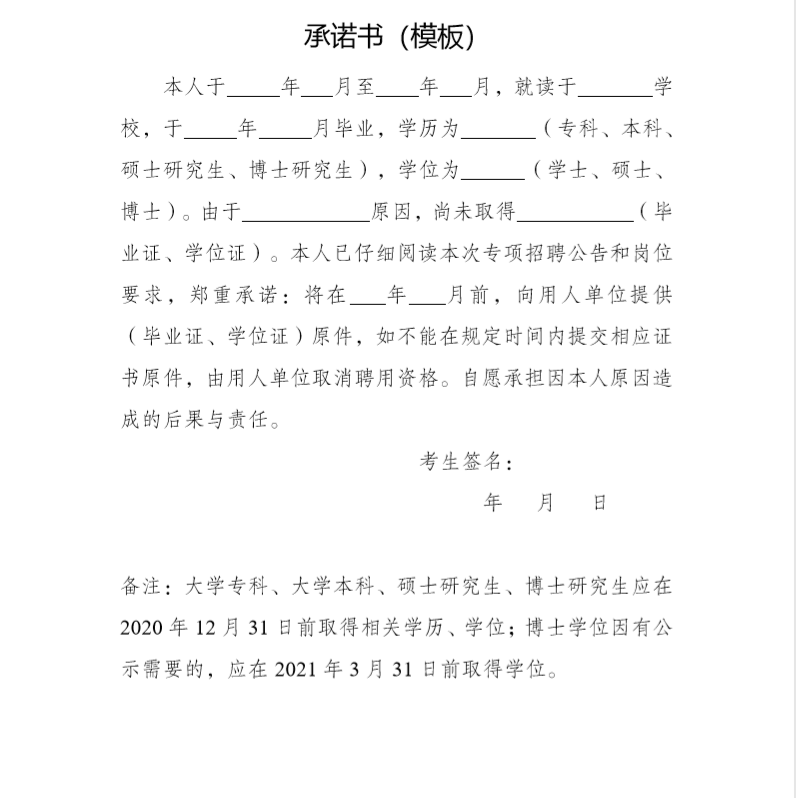 应聘单位应聘单位应聘岗位应聘岗位姓名性别出生日期出生日期民族户口婚姻状况婚姻状况身份证号籍贯籍贯最高学历专业毕业时间毕业时间毕业院校学位学位手机紧急联系人及电话紧急联系人及电话电子邮箱QQ或微信QQ或微信家庭住址当前个人档案存放地当前个人档案存放地期望待遇（月税前工资，元）期望待遇（月税前工资，元）期望待遇（月税前工资，元）最低期望待遇（月税前工资，元）最低期望待遇（月税前工资，元）最低期望待遇（月税前工资，元）最低期望待遇（月税前工资，元）学习经历（从高中学历开始填写）学习经历（从高中学历开始填写）学习经历（从高中学历开始填写）学习经历（从高中学历开始填写）学习经历（从高中学历开始填写）学习经历（从高中学历开始填写）学习经历（从高中学历开始填写）学习经历（从高中学历开始填写）学习经历（从高中学历开始填写）起始时间截止时间就读学校就读学校就读学校学历/专业学历/专业曾获何种表彰奖励曾获何种表彰奖励个人声明本人郑重承诺：以上登记信息和提供查验的证件、证书真实有效性；若有虚假信息，自愿承担不利后果。个人声明本人郑重承诺：以上登记信息和提供查验的证件、证书真实有效性；若有虚假信息，自愿承担不利后果。个人声明本人郑重承诺：以上登记信息和提供查验的证件、证书真实有效性；若有虚假信息，自愿承担不利后果。个人声明本人郑重承诺：以上登记信息和提供查验的证件、证书真实有效性；若有虚假信息，自愿承担不利后果。个人声明本人郑重承诺：以上登记信息和提供查验的证件、证书真实有效性；若有虚假信息，自愿承担不利后果。个人声明本人郑重承诺：以上登记信息和提供查验的证件、证书真实有效性；若有虚假信息，自愿承担不利后果。个人声明本人郑重承诺：以上登记信息和提供查验的证件、证书真实有效性；若有虚假信息，自愿承担不利后果。个人声明本人郑重承诺：以上登记信息和提供查验的证件、证书真实有效性；若有虚假信息，自愿承担不利后果。个人声明本人郑重承诺：以上登记信息和提供查验的证件、证书真实有效性；若有虚假信息，自愿承担不利后果。                                      本人承诺签名：                                      本人承诺签名：                                      本人承诺签名：                                      本人承诺签名：                                      本人承诺签名：                                      本人承诺签名：                                      本人承诺签名：                                      本人承诺签名：                                      本人承诺签名：                                                                年  月   日                                                                年  月   日                                                                年  月   日                                                                年  月   日                                                                年  月   日                                                                年  月   日                                                                年  月   日                                                                年  月   日                                                                年  月   日